Знакомство детей старшего дошкольного возраста с традициями  и обычаями разных народов России.В проекте Национальной доктрины образования в Российской Федерации подчеркивается, что система образования призвана обеспечить воспитание патриотов России, граждан правового демократического, социального государства, уважающих права и свободы личности, обладающих высокой нравственностью и проявляющих национальную и религиозную терпимость –  толерантность. Реализация такой системы образования невозможна без знаний традиций своей Родины. Обращение к Отеческому наследию воспитывает уважение к земле, на которой живут в дружбе народы России, гордость за нее. Дошкольный возраст как период становления личности имеет свои потенциальные возможности для формирования высших нравственных чувств, к которым, и относиться чувство патриотизма. Оно многогранно по своему содержанию: это и любовь к родным местам, и гордость за свой народ и ощущение неразрывности с окружающим и желание сохранить, приумножить богатство своей страны.Начиная со среднего возраста, можно вести целенаправленную работу по ознакомлению детей с культурно - нравственными ценностями и традициями народов России.Для лучшего усвоения и систематизации знаний используются следующие виды работы:-посещение музеев, библиотек:-создание предметно-развивающей среды;-расширение представлений об истоках культурно-этнического многообразия (национальные праздники, общение с представителями разных национальностей);-знакомство с произведениями декоративно- прикладного искусства, живописью,  и предметами быта;-знакомство с устным народным творчеством;-организация народных игр, в том числе с использованием народной игрушки и национальной куклы;-организация выставок и мини-музеев;-совместная творческая деятельность детей и взрослых .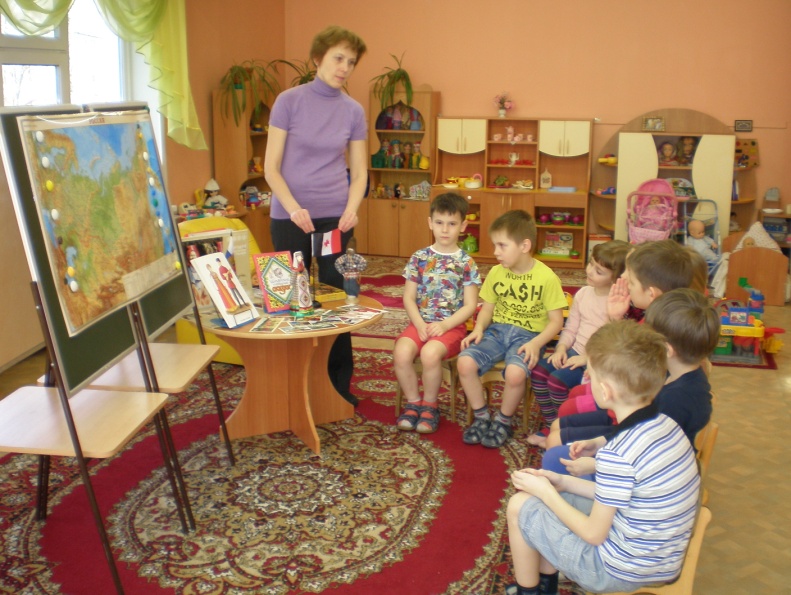 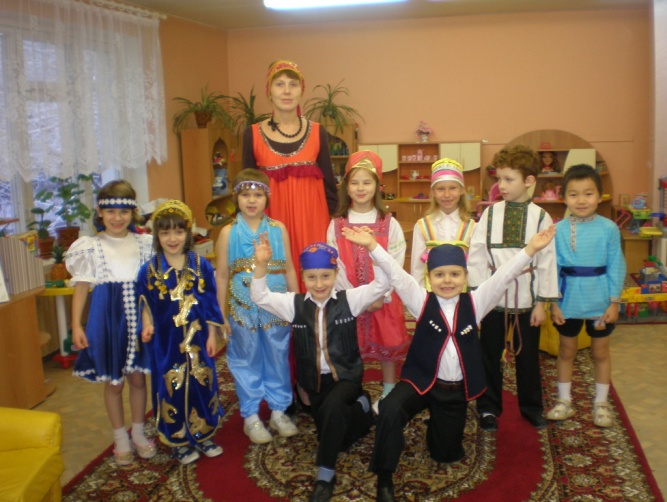 Цель работы: дать детям знания о малом народе, проживающем на территории России.Задачи следующие: 1.Дать детям знания о республике, округе, крае: (познакомить с географическим положением, символикой, столицей с его достопримечательностями, промышленными объектами, учебными заведениями);2.Познакомить с прошлым и настоящим республики, с именами, тех, кто основал и прославил ее;3.Расширить знания о флоре и фауне 4.Учить работать с географической картой . Определять по условным знакам реки, леса находить города.5.Познакомить детей с национальным костюмом, культурой, народным творчеством, традициями коренных жителей. 6.Воспитывать толерантные отношения к представителям других национальностей.Подготовительный этап заключался в изучении литературы. Педагоги и родители вместе с детьми могут посетить библиотеки, музеи, выставки, изучить материалы в информационной системе интернет.. Педагоги подбирают иллюстративный материал, книги, народные песни, игры, танцы, народные костюмы, сказки. На занятиях по ознакомлению  с окружающим  рассказывают о коренных жителях о географическом положении края, о гербе, флаге, гимне, языке народа, о достопримечательностях столицы, Чтобы дети могли узнать уклад жизни, быт, обряды, верования предков, их культуру, на занятиях, проводимых в игровой форме, проигрываются сценки из жизни народностей, используются фольклорные формы, сказки, которые помогают детям получить представления об обычаях, традициях народа, флоре и фауне края. Включать  в работу можно подвижные игры народов мира. Кроме этого в работе с детьми использовать дидактические игры: «Путешествие», «Кто в какой стране живет», «Узнай наш герб».. Разучивание пословиц и поговорок народа и о Родине и дружбе- это одна из форм развивающего воздействия.На занятиях по изобразительной деятельности  детям предлагается рисование на тему: «Дружат дети всей земли», ,  «Кукла в национальном костюме». Интересным может получится проект «Письмо другу», когда дети рисуют рисунки о Северодвинске, чтобы послать друзьям из другого округа, республики.Детям очень нравятся изделия прикладного творчества народных умельцев Можно провести дидактическую игра «Магазин народных сувениров», игровое действие которой заключается в покупке сувенира, который продается при условии правильного определения ребенком, в какой республике сделан этот предмет, из какого материала, каково его назначение и особенности. Такая игра способствует закреплению знаний о прикладном искусстве разных народов нашей страны. После игры сувениры помещаются в мини-музей «Народной игрушки». Изучив историю и традиции создания народной игрушки, дети  могут провести увлекательную экскурсию по мини-музею для воспитанников младших группСовместно с музыкальным работником разучить песни и танцы. Постепенно расширяя представления детей старшего дошкольного возраста о родной стране, государственных и народных праздниках, формируется интерес к своей «малой Родине», к достопримечательностям родного города, культуре и традициям. На прогулках дети рассматривают общественные здания, обращают внимание на особенности архитектуры, на быт, интересы, речь земляков и сравнивают с тем, что они узнали на занятиях о других народах. Таким образом, благодаря систематической работе, к концу дошкольного периода обучения ребенок уже многое знает о Родине, толерантности и патриотизме. Например, что нашу страну населяют люди разных национальностей, у каждого народа есть свой язык, обычаи и традиции,  и архитектура, каждый народ талантлив и богат умельцами, музыкантами, художниками. Любовь к своему Отечеству, гордость за свою страну должно сочетаться с формированием доброжелательного отношения к культуре других народов, к каждому человеку в отдельности независимо от цвета кожи и вероисповедания. В конечном итоге данный вид работы способствует созданию толерантной среды и приятию ребенком мира во всем его многообразии. Библиографический список.1. Асмолов А. Историческая культура и педагогика толерантности //Мемориал. 2001., №242. Степанов П. Как воспитать толерантность? // Народное образование. 2001№ 9, 2002 № 13. Интернетресурсы.